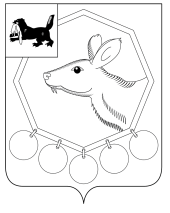 _05.11.2019  № 200п/19_ РОССИЙСКАЯ ФЕДЕРАЦИЯИРКУТСКАЯ ОБЛАСТЬ МУНИЦИПАЛЬНОЕ ОБРАЗОВАНИЕ «БАЯНДАЕВСКИЙ РАЙОН»МЭРПОСТАНОВЛЕНИЕО  ВНЕСЕНИИ ИЗМЕНИЕНИЙ В ПОСТАНОВЛЕНИЕ «О СОЗДАНИИ  МЕЖВЕДОМСТВЕННОЙ КОМИССИИ  ПО ОБЕСПЕЧЕНИЮ ПРАВ ГРАЖДАН НА ВОЗНАГРАЖДЕНИЕ  ЗА ТРУД И ПО СНИЖЕНИЮ НЕФОРМАЛЬНОЙ ЗАНЯТОСТИ В МУНИЦИПАЛЬНОМ ОБРАЗОВАНИИ «БАЯНДАЕВСКИЙ РАЙОН»В связи с кадровыми изменениями,  руководствуясь  статьями 33, 48  Устава муниципального образования «Баяндаевский район»,ПОСТАНОВЛЯЮ:1.   Внести изменения в состав  действующей межведомственной  комиссии по обеспечению прав граждан на вознаграждение за труд и снижению неформальной занятости в муниципальном образовании « Баяндаевский район», утвержденный постановлением мэра МО «Баяндаевский район» от 5 марта 2019 года № 37п/19 «О создании межведомственной комиссий по обеспечению прав граждан на вознаграждение за труд  и по снижению неформальной занятости в муниципальном образовании «Баяндаевский район», изложив его в новой редакции согласно приложению к настоящему постановлению.    2. Признать утратившим силу п.1 постановления мэра муниципального образования  «Баяндаевский район» от 05.03.2019 года №37п/19 «О создании межведомственной комиссии по содействию обеспечению прав граждан на вознаграждение за труд и по снижению неформальной занятости в  муниципальном образовании «Баяндаевский район».3. Настоящее постановление опубликовать  в районной газете «Заря» и разместить на официальном сайте муниципального образования «Баяндаевский район» в информационно-телекоммуникационной сети «Интернет».4.  Контроль за исполнением настоящего постановления возложить на первого заместителя мэра  муниципального образования «Баяндаевский район» Борхонова А.А.И.о. мэра  МО «Баяндаевский район»				А.А. БорхоновПриложениек постановлению мэра муниципального образования «Баяндаевский район»от _05.11.2019г. № 200п/19  Составмежведомственной комиссии по обеспечению прав граждан на вознаграждение за труд и снижению неформальной занятости в муниципальном образовании « Баяндаевский район»Председатель комиссии:Борхонов Андрей Анатольевич – первый заместитель мэра муниципального образования «Баяндаевский район»;Заместитель председателя: Борошноева Инга Вениаминовна  –  начальник отдела экономики и охраны труда  администрации муниципального образования «Баяндаевский район»;Секретарь комиссии:Барданова Октябрина Алексеевна – консультант отдела экономики и охраны труда администрации муниципального образования «Баяндаевский район»;Члены комиссии:Буинов Александр Васильевич – начальник финансового управления администрации муниципального образования «Баяндаевский район»;Хамнуева Марина Валерьевна - начальник отдела сельского хозяйства администрации муниципального образования «Баяндаевский район»;Шодорова Людмила Аркадьевна – консультант по охране труда администрации муниципального образования «Баяндаевский район»;Мамаев Федор Германович – специалист 1 категории, юрист  администрации муниципального образования «Баяндаевский район»;Романов Александр Максимович – директор ОГКУ ЦЗН Баяндаевского района (по согласованию);Шунгуева Нина Павловна - ведущий специалист по Баяндаевскому и Ольхонскому районам филиала №7 Государственного учреждения - Иркутского регионального отделения Фонда социального страхования РФ (по согласованию). 